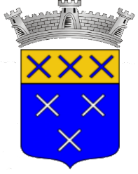 CHARGE DE MISSION URBANISME-Offre du 16 mai 2023 marie de Chatillon d’AzerguesMissions du poste :Agent en charge de la réception, du suivi et de l’instruction des autorisations d’urbanisme ; de l’évolution du PLU communal ; des infractions à l’urbanisme et des contentieux en urbanisme.Activités et tâches principales du poste :Instruction des dossiers d’urbanisme :Lire et analyser différents types de plans et documents d’urbanisme ;Appréhender un projet sur le terrain ;Identifier et lancer les consultations, recueillir les avis des services compétents ;Vérifier la conformité des projets au regard des documents d’urbanisme et de la règlementation en vigueur ;Délivrer les autorisations et certificats d’urbanisme.Gestion et suivi administratif des décisions :Suivre la fiscalité et les participations d’urbanisme en fonction des autorisations délivrées ;Notifier les décisions aux autorités compétentes ;Assurer le service juridique dans la gestion des contentieux d’urbanisme.Contrôle de l’achèvement et de la régularité des constructions et aménagements dans les délais impartis ;Vérifier la conformité des constructions  et aménagements dans les délais impartis ;Constater les infractions et engager les procédures associées.Participer à l’évolution du document d’urbanisme : Identifier la procédure à mettre en place en fonction des modifications envisagées ;Piloter la procédure d’évolution du PLU.Exigences requises :Savoirs faire (compétences techniques) :Maîtriser les textes législatifs et réglementaires liés au domaine de l’urbanisme (Code de l’urbanisme, Code de la construction et de l’habitation, Code de l’environnement) ;Savoir lire et analyser des plans ;Maîtriser les applications informatiques professionnelles et la bureautique courante.Savoirs être (compétences relationnelles) :Faire preuve d’un sens accru du service public ;Être rigoureux et méthodique ;Être organisé ;Respecter les délais imposés ;Faire preuve de curiosité intellectuelle ;Faire preuve d’esprit d’initiative et de faculté d’adaptation ;Conditions et contraintes d’exercice :- Temps de travail : temps complet ;- Rémunération statutaire et régime indemnitaire selon profil, titres-restaurant, CNAS, participation employeur mutuelle et maintien de salaire.Renseignements et modalités de dépôt des candidatures :Pour tous renseignements, merci de contacter Madame Evelyne MONDINO, Directrice Générale des Services par courriel à evelyne.doner@chatillondazergues.fr Adresser candidature (CV + lettre de motivation) par courriel à evelyne.doner@chatillondazergues.fr ou par courrier à Monsieur le Maire de la commune de Châtillon d’Azergues 69, place de la mairie 69380 CHATILLON D’AZERGUES.
